Workplace Stress and Work/Life Balance Issues for Adult ICU NursesPrepared for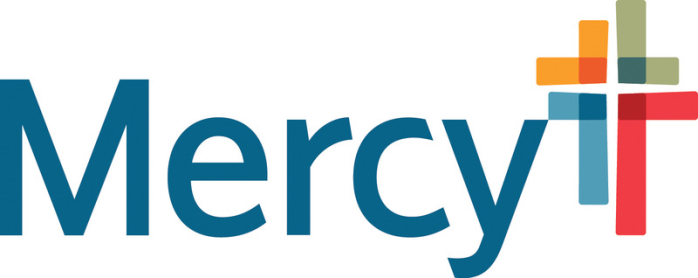 December 11, 2013Executive Summary………………………………………………….……………………..…… 3Study Objectives……………………………………………………………………..….………. 4Organizational Concepts………………………………………………………..…………….…. 5Methodology……………………………………………………………………..………..…….. 6Research Findings………………………………………………..………………………… 7 - 10Summary of Key Findings……………………………………………………..…………….… 11Recommendations……………………………………………………..……………………….. 12Guide for Implementation…………………………………………..………………………….. 13References……………………………………………………………..…………….…………. 14About the Consultants…………………………………………………..……………………… 15	The purpose of this study was to identify the workplace stressors that are common among adult ICU nurses and the strategies used to cope with the stressors.  Additionally, the study examined the challenges nurses experience when trying to balance work and home responsibilities and the strategies used to manage these two responsibilitiesFour major findings were revealed in the data.  First, ICU nurses experience eight major stressors in the workplace:  low pay, workload, administration, scheduling, patient’s families, unexpected situations, coworker drama, and EICU’s.  Second, nurses use six major strategies when attempting to manage workplace stressors:  coworker relations, confronting problems, organization, ignoring the stressor, taking personal time, and changing their environment. Third, nurses identified two major work/life balance challenges including mandatory overtime and scheduling. Finally, the data indicates ICU nurses attempt to manage work/life balance challenges using three major strategies:  Compartmentalization of responsibility and changing attitudes, routines, and lack of knowledge.  	   From these findings, the study concluded that first, inadequate staffing, Mandatory overtime, and workload are stressors for nurses in the adult ICU units at Mercy, and that through those stressors, nurses are experiencing work overload and burnout.  Our second conclusion is that nurses attempt to separate work from home as a means of coping and that they seek support from family, coworkers and to a small extend the management.Purpose of Study	The purpose of this study is to find the common workplace stressors that adult ICU nurses typically experience. This study also addresses why they have these stressors, what creates them, and how they deal with them on a daily basis.  As a second part of the study, we examined the challenges that nurses face in balancing work and home responsibilities and how they deal with those challenges.    Research Questions	RQ1: What workplace stressors do frontline nurses experience in the adult ICU units at Mercy?
	RQ2: What strategies do frontline nurses use to cope with workplace stressors?
	RQ3: What makes it challenging for ICU nurses to balance work and home responsibilities? 
	RQ4: What strategies do ICU frontline nurses use to balance work and home responsibilities?The Consulting Team  Megan Goosey 	  	 Mykesha Jackson 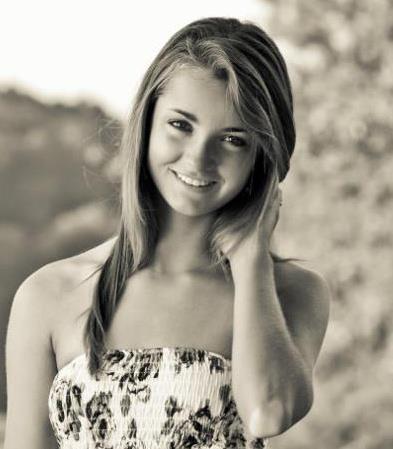 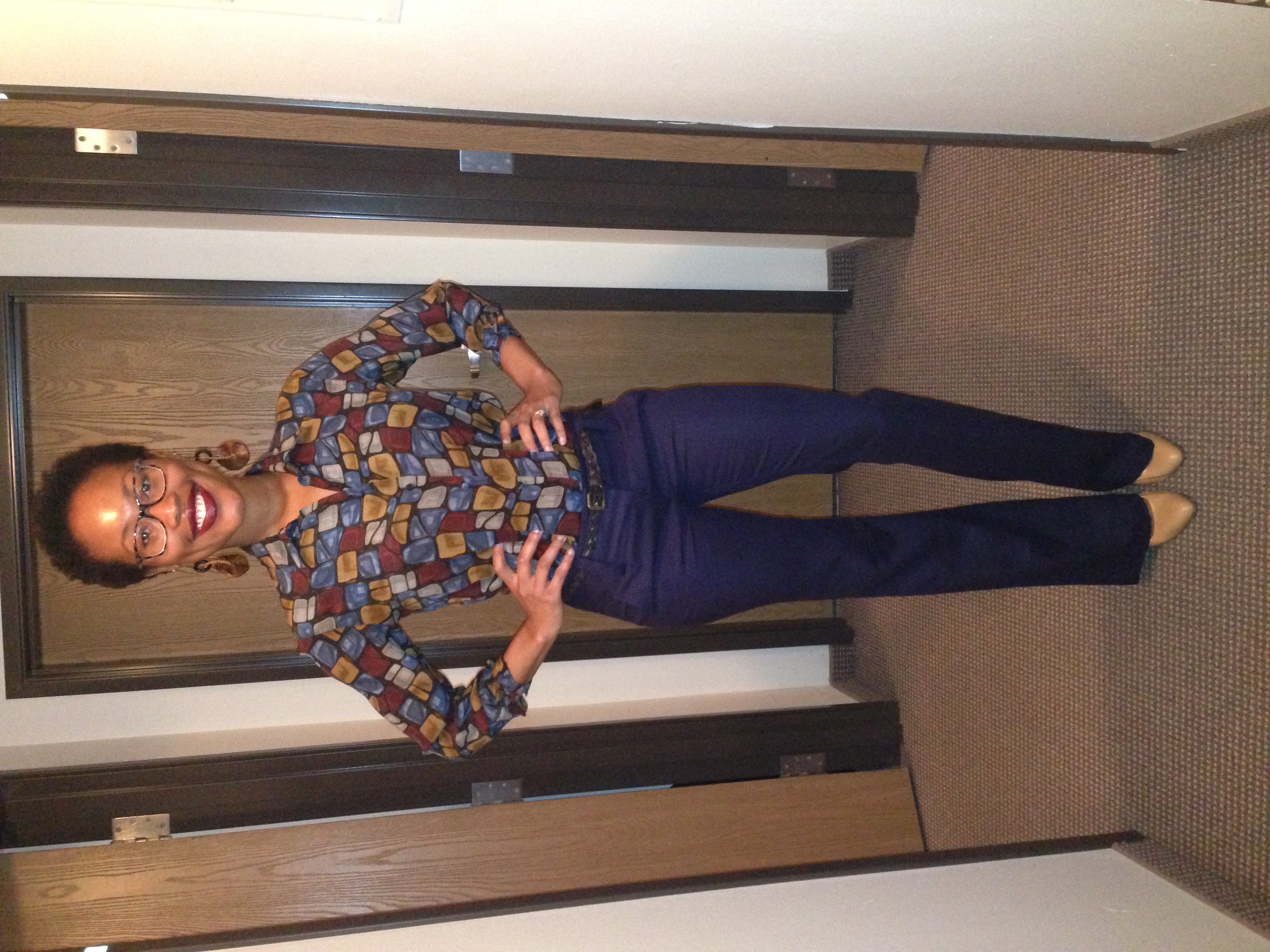   Elizabeth Parsons         Elizabeth Penfold 

  Brennan Weekley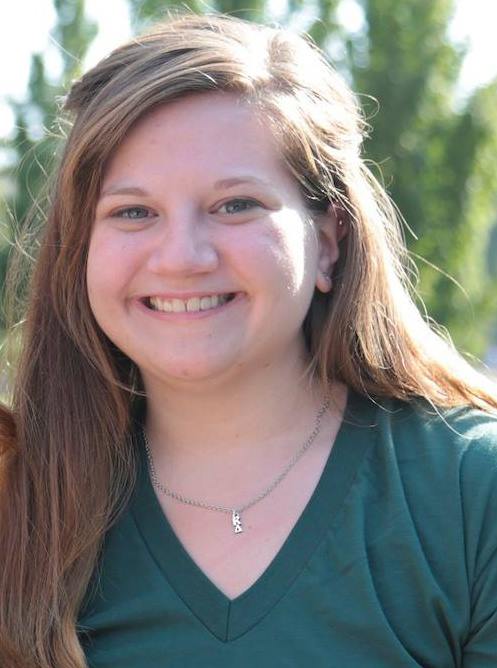 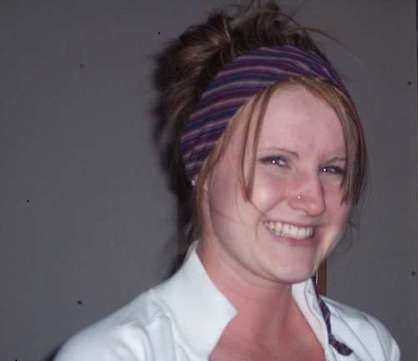 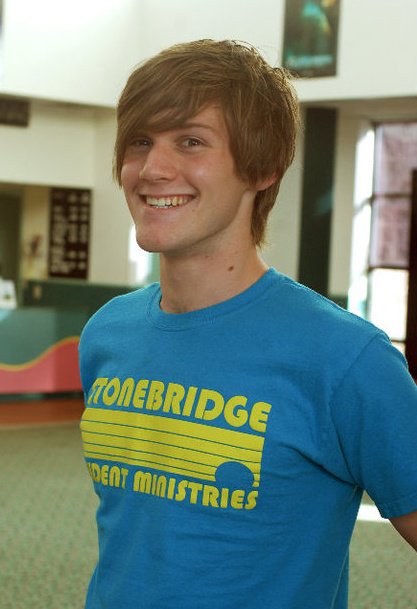 Workplace Stress 	Definitions of Workplace Stress	•  “The difference between worker satisfaction – as represented by individual need 	     fulfillment – and the realities of the work situation as experienced by the individual” 	     (Kahn, Wolfe, Wuinn, Snoek, & Rosenthal, 1964.)Implications of Workplace Stress•  “Health care workers have to deal with life and death issues, making their jobs      inherently stressful” (Wright, Banas, Bessarabove, & Bernard, 2010.)As cited by Tracy (2009), according to Kahn, Wolfe, Wuinn, Snoek, & Rosenthal (1964) stress is “the difference between worker satisfaction – as represented by individual need fulfillment – and the realities of the work situation as experienced by the individual.” In this study, we apply this definition of stress to the stress that ICU nurses at Mercy Hospital face in the workplace. According to Wright, Banas, Bessarabove, & Bernard (2010), As nurses in the adult ICU at Mercy hospital, the participants in this study each faced common and individual stressors on a regular basis in the workplace. Work-Life Balance As found through the interviews conducted for this study, participants define “work” as their time at Mercy Hospital acting as a front-line nurse in one of three ICUs. During this time they complete what they most often refer to as “total patient care”. “Life” refers to employees’ personal life outside of their time at Mercy Hospital ICUs. Participants noted time with significant others, time with children, and time completing tasks at home as life situations. In this study, work-life balance can most accurately be defined as one’s ability to separate responsibilities from work in a Mercy Hospital ICU, and responsibilities found in one’s personal life. Participants	Twelve participants, 8 female and 4 male with varying levels of work experiences and backgrounds were interviewed over a three-week period. 	All participants were of Caucasian ethnicity. Five participants were married, two divorced, and five were single. Ages ranged from 24 – 39 years old (M =27.9). Five participants worked primarily in the surgery ICU unit, five in the medical, and two primarily work in the cardiac ICU In addition, participants have worked at Mercy anywhere from one to eight years.                                     Research Process	In-depth, semi-structured face-to-face interviews were used for data collection. Participants were asked for specific demographic information (age, marital status, ethnicity, years worked at Mercy) before conducting the interviews. Interviews began with a general question asking participants to describe their responsibilities as a frontline nurse in the ICU unit at Mercy hospital. Nurses were then asked a series of questions examining workplace stress and work/life balance.  They proceeded with structured guidance and narrated their experiences in a conversational manner. On average, interviews lasted 36 minutes and ranged from 21 to 53 minutes. Analysis	All interviews were recorded and transcribed verbatim. The constant comparative analysis, which is an inductive process of reducing the data through constant recoding (Glaser and Strauss, 1967) was used to analyze the interviews. Transcripts were coded by initially developing categories and assigning provisional labels. Steps included: identifying parts of the transcripts relevant to the research questions, analyzing data minutely, interrupting coding with memo writing, and naming categories related to what the data represents. The transcripts were then continually analyzed until reoccurring experiences were identified, coded into and then formed into concepts and themes. Redundancies were then consolidated into similar codes, eventually becoming conceptually saturated and exhaustive. Responses that were not mentioned by a majority of participants were not included in the research findings.RQ 1What workplace stressors do frontline nurses experience in the adult ICU units at Mercy?ThemesWorkload Amount of chartingInadequate bathroom breaks Inadequate lunch breaks Having two ICU patients at oncePatientsEmergency situations such as coding or crashing patientsConfused patientsViolent/aggressive patients (Psychiatric patients)Administration/Upper-ManagementCreate policies, protocols, and procedures without concern for nurses needs/desiresDo not understand the daily tasks required of nursesPerceived lack of support for needs and concerns of nursesIssues with malfunctioning or interfering technology not being addressCoworkersPhysicians and doctors Attitudes and actions of other ICU nurses Lack of support from other nursesEducationAmount of required educational seminars/classesYoung/inexperienced nurses or feeling inexperienced themselvesPatients’ FamiliesPatients’ families do not understand situation Families stressed because of family members conditionFamilies reacting in unexpected ways 
RQ 2
What strategies do frontline nurses use to cope with workplace stressors?Themes Social SupportCommon interests in the goals and obstacles Feeling comfortable asking each other for helpShared experiencesShared jokesOffice potlucks Confronting ProblemsIdentifying sources of stressWilling to ask for helpIdentifying emergency situations Talking to administrators/upper management about issues RQ 3
What makes it challenging for ICU nurses to balance work and home responsibilities? 

Themes Time Commitment Overtime Long hoursWorking every other weekendImbalance between work and personal life, in favor of workEmotionsEmotional spilloverEmotional exhaustionSchedulingCoordinating shifts with personal life responsibilitiesPlanning vacations Trying to further education Attending professional conferences/seminarsHaving managers scheduling educational courses without consideration for personal schedule RQ 4
What strategies do ICU frontline nurses use to balance work and home responsibilities?ThemeSeparation Separation of work responsibility and personal responsibilities Compartmentalizing responsibilities 	Through our interviews with the ICU nurses at Mercy hospital we were able to discover common themes of workplace stress and work/life balance issues that the nurses face. Based on these interviews, one of the major causes of both forms of stress is inadequate staffing in the ICUs at Mercy. All 12 of the nurses interviewed mentioned understaffing, workload, or mandatory overtime as a major workplace stressor and difficulty for balancing work and home responsibilities. Understaffing is obviously a root cause for many of the stressors that the nurses are experiencing on a regular basis. 	Due to understaffing, nurses are experiencing work overload.  Most nurses face the problem of having two critically ill patients at once, never knowing when one, or both, of the patients will crash or code. Nurses often mentioned being unable to take breaks because there is no resource nurse or other available work relief. The increased stress levels of the nurses makes them more prone to emotional exhaustion and negative attitudes, another stressor for some of the nurses. Nurses feel on edge and more easily get annoyed with each other. 	When asked about how they cope with the workplace stressors and challenges with work/life balancing, nurses most often mentioned support from other nurses, and creating a separation between work and home. Nurses obviously rely heavily on each other for support and assistance. Most ICU nurses interviewed seemed comfortable with asking their coworkers for assistance when needed. However, it is important to note that only two of the 12 interviewed nurses mentioned support from administration or upper-management as a coping strategy. Besides separation of work and home life, nurses seem to not know how to adequately cope with work/life balance challenges. At least one nurse directly stated that she “does not know” how to balance the two.  Increase support from administration 	Moen and Yu, as cited by Krouse and Afifi, “working conditions, particularly having a supportive supervisor, were key predictors of life quality for men and women who worked outside the home.” Many of the nurses in the study mentioned venting with other nurses as a coping strategy. Increasing communication of stressors and issues to administration and upper management could provide additional assistance for nurses. Increase communication in workplace	Perceived communication competence not only appears to influence people’s satisfaction with their support networks but also buffers stress (Canary & Lakey, 2006; as cited by Wright, Banas, Bessarabova, and Bernard).  Increased time flexibility 	As defined by Cowan and Hoffman, “flexibility is the degree to which the physical and temporal markers between borders [between work and personal life] are movable.” (2007). In a study conducted by Schloarios and Marks, it was found that there is a positive correlation between employer’s flexibility with employee’s time, and employee’s “trust in the organization, organizational commitment, and extrinsic satisfaction.” (Cowan & Hoffman, 2007). It may be beneficial for the ICU nurses at Mercy Hospital if there was more flexibility to their schedule, particularly in regard to educational classes and seminars. Short-Term ImplementationHold informal, group meetings between the nurses and administration/managersIncrease face-to-face communicationIncrease specificity in messages to nursesRefrain from changing messages before they are relayed to nursesIncrease nurses’ awareness of what resources are available to them for coping with stressEncourage stress counseling Information about who to contact different situationsIncrease the overall appreciation and recognition of ICU nursesIncrease positivity in emails/include positive comments with criticismsEx: “You are doing a wonderful job ___, but you need to ___ better.” Implement an employee of the week or month recognition program based on specific qualitiesEx: Positive attitudes, assisting coworkers, etc.Create an anonymous “comment jar” where nurses can submit both positive feedback and criticisms. Read the comments out loud to everyone and discuss each comment and how to best address any issues.Long-Term ImplementationOrganize policy & procedure informational and training workshops Help better the communication between administration and nursesHelp nurses better understand reasons for policies and proceduresIncrease social support from administration and upper-managementIncrease staffing and/or decrease workload for ICU nursesIncrease resource nursesHire nurses that only work during break periods [11-2] so full-time nurses can take breaksDecrease role ambiguity Charge nurses often have their own patients to take care of currentlyIncrease ICU nurses’ time flexibility in regard to scheduling Easier vacation planningGive nurses more control over when they work Give nurses more control over when they attend educational workshopsMore rigidly set and structured schedules
Apker, J. (2002). Front-line nurse manager roles, job stress, and coping strategies in a managed care hospital. Qualitative Research Reports in Communication, 75-81.Botero, I. C. (2012). Enhancing our understanding of work-life balance from a communication perspective. Communication Yearbook, 36, 231 – 235. Clark, S. C. (2000). Work-family border theory: A new theory or work-family balance. Human Relations, 53, 747-770. Cowan, R., & Hoffman, M. F. (2007). The flexible organization: How contemporary employees construct the work/life border. Qualitative Research Reports in Communication, 8, 37-44. Glaser, B. G., & Strauss, A. L. (1967). The discovery of grounded theory: Strategies for 	qualitative research. New York, NY: Aldine De GruyterKrouse, S. S., & Afifi, T. D. (2007). Family-to-work spillover stress: Coping communicatively in the workplace. Journal of Family Communication, 7, 85-122. Ray, E. B. (1983). Identifying job stress in a human service organization. Journal of Applied Communication Research, 11, 109-119. Schultz, N. J., Hoffman, M. F., Fredman, A. J., & Bainbridge, A. L. (2012). The work and life of young professionals: Rationale and strategy for balance. Qualitative Research Reports in Communicaiton, 13, 44-52. Tracy, S. J. (2009). Managing burnout and moving toward employee engagement: Reinvigorating the study of stress at work. In P. Lutgen-Sandvik & B. Daevnport Sypher (Eds.), Destructive organizational communication: Processes, consequences, & constructive ways of organizing (pp. 77-98). New York, NY: Routledge. Wright, K. B., Banas, J. A., Bessarabova, E., & Bernard, D. R. (2010). A communication competence approach to examining health care social support, stress, and job burnout. Health Communication, 25, 375-382. Megan Goosey is a sophomore Communication Studies major at Drury University.  She is an active member of Zeta Tau Alpha Women’s Fraternity.Mykesha Jackson is a senior Communication Studies major at Drury University with two minors in Entrepreneurship and Global Studies. She serves as the President of Lambda Pi Eta and is an Edward Jones Scholar.Elizabeth Parsons is a senior Communication Studies major at Drury University with a minor in Psychology and Law & Society. She is a member of Drury Singers and serves as Lambda Pi Eta Treasurer.Elizabeth Penfold is a senior at Drury University, majoring in Marketing and German and minoring in Global Studies, and Communication. She is a member of Kappa Delta sorority, Drury’s Residence Life Association, and AD/PR Club.  Brennan Weekley is a senior at Drury University. He is a Communication Studies major with minors in Asian Studies and Web Communication & Design.  He is also a member of Lambda Pi Eta Honors Society.